PERSONAL INFORMATION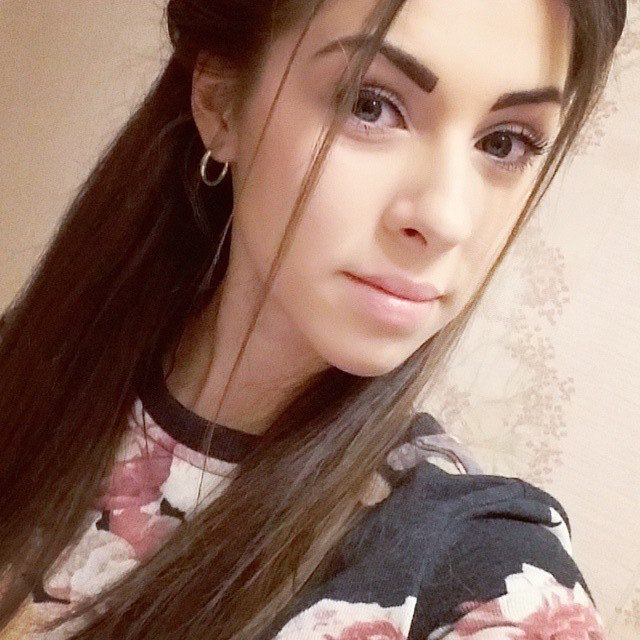 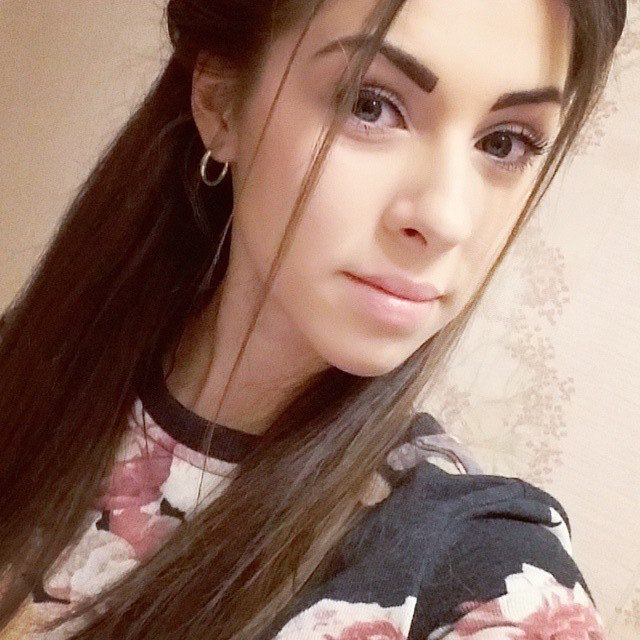 Anastasiia ProkopovaDate of Birth: 29 January 1992Age: 24 Marital Status: not marriedAddress: 136, Varshavska Street, Lviv, UkrainePhone: +380993028672Email: nastiaschastye@gmail.comEDUCATIONKirovograd Flight Academy of the National Aviation University, 2009-2014Qualification: specialist of Management of Foreign Economic Activity with specialization ”management of international air transportations”EXPERIENCE16.05.11 – 19.06.11 Krymaviaservice LTD, Central airport, Simferopol, Ukraine, - agent for meeting and landing passengers;20.12.12 – 1.12.14Marriage Agency “Anastasia”, Kirovograd, Ukraine, - interpreter;14.01.15 –1.12.15“DialogMarket”, Kirovograd, Ukraine, - General Director’s Assistant (before has finished trainings in Russian and American call centers)01.03.15-1.12.15 “DialogMarket”, Miami, USA – Virtual Secretary 1.12.15-nowadays“DialogMarket”, Miami, USA, - freelance manager (organizing trainings for freelance  employees, customer support) LANGUAGEUkrainian, Russian – native, English – fluent, German – with vocabularyADDITIONAL SKILLS Experience of computing: MS Office (Word, Excel), Power Point, Photoshop, Internet and Email. Well-developed skills in telephone sales technology, advertising and staff search. Driving License Category B.PERSONAL ATTRIBUTESCommunicative, result oriented, eager to experience and learn new skills.REFERENCESAvailable upon request